《风险管理》课程教学大纲课程名称：风险管理课程名称：风险管理课程名称：风险管理课程名称：风险管理课程名称：风险管理课程名称：风险管理课程类别（必修/选修）：专业必修 课程类别（必修/选修）：专业必修 课程类别（必修/选修）：专业必修 课程类别（必修/选修）：专业必修 课程英文名称：Risk management and financial institutions课程英文名称：Risk management and financial institutions课程英文名称：Risk management and financial institutions课程英文名称：Risk management and financial institutions课程英文名称：Risk management and financial institutions课程英文名称：Risk management and financial institutions课程英文名称：Risk management and financial institutions课程英文名称：Risk management and financial institutions课程英文名称：Risk management and financial institutions课程英文名称：Risk management and financial institutions总学时/周学时/学分：48/3/3总学时/周学时/学分：48/3/3总学时/周学时/学分：48/3/3总学时/周学时/学分：48/3/3总学时/周学时/学分：48/3/3总学时/周学时/学分：48/3/3其中实验学时：0其中实验学时：0其中实验学时：0其中实验学时：0先修课程：无先修课程：无先修课程：无先修课程：无先修课程：无先修课程：无先修课程：无先修课程：无先修课程：无先修课程：无授课时间：周五/5-7节授课时间：周五/5-7节授课时间：周五/5-7节授课时间：周五/5-7节授课时间：周五/5-7节授课时间：周五/5-7节授课地点：实验楼6411授课地点：实验楼6411授课地点：实验楼6411授课地点：实验楼6411授课对象：2019级经济与金融专业1班授课对象：2019级经济与金融专业1班授课对象：2019级经济与金融专业1班授课对象：2019级经济与金融专业1班授课对象：2019级经济与金融专业1班授课对象：2019级经济与金融专业1班授课对象：2019级经济与金融专业1班授课对象：2019级经济与金融专业1班授课对象：2019级经济与金融专业1班授课对象：2019级经济与金融专业1班开课院系：粤台产业科技学院开课院系：粤台产业科技学院开课院系：粤台产业科技学院开课院系：粤台产业科技学院开课院系：粤台产业科技学院开课院系：粤台产业科技学院开课院系：粤台产业科技学院开课院系：粤台产业科技学院开课院系：粤台产业科技学院开课院系：粤台产业科技学院任课教师姓名/职称：江秀燕/副教授任课教师姓名/职称：江秀燕/副教授任课教师姓名/职称：江秀燕/副教授任课教师姓名/职称：江秀燕/副教授任课教师姓名/职称：江秀燕/副教授任课教师姓名/职称：江秀燕/副教授任课教师姓名/职称：江秀燕/副教授任课教师姓名/职称：江秀燕/副教授任课教师姓名/职称：江秀燕/副教授任课教师姓名/职称：江秀燕/副教授答疑时间、地点与方式：周四下午/实验楼204办公室/面授与讨论答疑时间、地点与方式：周四下午/实验楼204办公室/面授与讨论答疑时间、地点与方式：周四下午/实验楼204办公室/面授与讨论答疑时间、地点与方式：周四下午/实验楼204办公室/面授与讨论答疑时间、地点与方式：周四下午/实验楼204办公室/面授与讨论答疑时间、地点与方式：周四下午/实验楼204办公室/面授与讨论答疑时间、地点与方式：周四下午/实验楼204办公室/面授与讨论答疑时间、地点与方式：周四下午/实验楼204办公室/面授与讨论答疑时间、地点与方式：周四下午/实验楼204办公室/面授与讨论答疑时间、地点与方式：周四下午/实验楼204办公室/面授与讨论课程考核方式：开卷（   ）     闭卷（√   ）   课程论文（  ）   其它（  ）课程考核方式：开卷（   ）     闭卷（√   ）   课程论文（  ）   其它（  ）课程考核方式：开卷（   ）     闭卷（√   ）   课程论文（  ）   其它（  ）课程考核方式：开卷（   ）     闭卷（√   ）   课程论文（  ）   其它（  ）课程考核方式：开卷（   ）     闭卷（√   ）   课程论文（  ）   其它（  ）课程考核方式：开卷（   ）     闭卷（√   ）   课程论文（  ）   其它（  ）课程考核方式：开卷（   ）     闭卷（√   ）   课程论文（  ）   其它（  ）课程考核方式：开卷（   ）     闭卷（√   ）   课程论文（  ）   其它（  ）课程考核方式：开卷（   ）     闭卷（√   ）   课程论文（  ）   其它（  ）课程考核方式：开卷（   ）     闭卷（√   ）   课程论文（  ）   其它（  ）使用教材：《金融风险管理》高晓燕 着，清华大学出版社。教学参考资料：《风险管理与金融机构》，约翰 赫尔 (John C. Hull) 着，王勇 董方鹏译，机械工业出版社。使用教材：《金融风险管理》高晓燕 着，清华大学出版社。教学参考资料：《风险管理与金融机构》，约翰 赫尔 (John C. Hull) 着，王勇 董方鹏译，机械工业出版社。使用教材：《金融风险管理》高晓燕 着，清华大学出版社。教学参考资料：《风险管理与金融机构》，约翰 赫尔 (John C. Hull) 着，王勇 董方鹏译，机械工业出版社。使用教材：《金融风险管理》高晓燕 着，清华大学出版社。教学参考资料：《风险管理与金融机构》，约翰 赫尔 (John C. Hull) 着，王勇 董方鹏译，机械工业出版社。使用教材：《金融风险管理》高晓燕 着，清华大学出版社。教学参考资料：《风险管理与金融机构》，约翰 赫尔 (John C. Hull) 着，王勇 董方鹏译，机械工业出版社。使用教材：《金融风险管理》高晓燕 着，清华大学出版社。教学参考资料：《风险管理与金融机构》，约翰 赫尔 (John C. Hull) 着，王勇 董方鹏译，机械工业出版社。使用教材：《金融风险管理》高晓燕 着，清华大学出版社。教学参考资料：《风险管理与金融机构》，约翰 赫尔 (John C. Hull) 着，王勇 董方鹏译，机械工业出版社。使用教材：《金融风险管理》高晓燕 着，清华大学出版社。教学参考资料：《风险管理与金融机构》，约翰 赫尔 (John C. Hull) 着，王勇 董方鹏译，机械工业出版社。使用教材：《金融风险管理》高晓燕 着，清华大学出版社。教学参考资料：《风险管理与金融机构》，约翰 赫尔 (John C. Hull) 着，王勇 董方鹏译，机械工业出版社。使用教材：《金融风险管理》高晓燕 着，清华大学出版社。教学参考资料：《风险管理与金融机构》，约翰 赫尔 (John C. Hull) 着，王勇 董方鹏译，机械工业出版社。课程简介：本课程将详述金融风险管理内容，包含以下内容: 1. 金融风险概论；2. 金融风险管理的内涵、意义及其发展；3. 金融风险的监督管理；4. 金融风险管理系统；5. 金融风险管理的组织结构；6. 金融风险管理的一般程序；7. 风险评估；。以上内容已涵盖金融风险管理的观念，同学可参考上述的教材补充学习金融风险管理。课程简介：本课程将详述金融风险管理内容，包含以下内容: 1. 金融风险概论；2. 金融风险管理的内涵、意义及其发展；3. 金融风险的监督管理；4. 金融风险管理系统；5. 金融风险管理的组织结构；6. 金融风险管理的一般程序；7. 风险评估；。以上内容已涵盖金融风险管理的观念，同学可参考上述的教材补充学习金融风险管理。课程简介：本课程将详述金融风险管理内容，包含以下内容: 1. 金融风险概论；2. 金融风险管理的内涵、意义及其发展；3. 金融风险的监督管理；4. 金融风险管理系统；5. 金融风险管理的组织结构；6. 金融风险管理的一般程序；7. 风险评估；。以上内容已涵盖金融风险管理的观念，同学可参考上述的教材补充学习金融风险管理。课程简介：本课程将详述金融风险管理内容，包含以下内容: 1. 金融风险概论；2. 金融风险管理的内涵、意义及其发展；3. 金融风险的监督管理；4. 金融风险管理系统；5. 金融风险管理的组织结构；6. 金融风险管理的一般程序；7. 风险评估；。以上内容已涵盖金融风险管理的观念，同学可参考上述的教材补充学习金融风险管理。课程简介：本课程将详述金融风险管理内容，包含以下内容: 1. 金融风险概论；2. 金融风险管理的内涵、意义及其发展；3. 金融风险的监督管理；4. 金融风险管理系统；5. 金融风险管理的组织结构；6. 金融风险管理的一般程序；7. 风险评估；。以上内容已涵盖金融风险管理的观念，同学可参考上述的教材补充学习金融风险管理。课程简介：本课程将详述金融风险管理内容，包含以下内容: 1. 金融风险概论；2. 金融风险管理的内涵、意义及其发展；3. 金融风险的监督管理；4. 金融风险管理系统；5. 金融风险管理的组织结构；6. 金融风险管理的一般程序；7. 风险评估；。以上内容已涵盖金融风险管理的观念，同学可参考上述的教材补充学习金融风险管理。课程简介：本课程将详述金融风险管理内容，包含以下内容: 1. 金融风险概论；2. 金融风险管理的内涵、意义及其发展；3. 金融风险的监督管理；4. 金融风险管理系统；5. 金融风险管理的组织结构；6. 金融风险管理的一般程序；7. 风险评估；。以上内容已涵盖金融风险管理的观念，同学可参考上述的教材补充学习金融风险管理。课程简介：本课程将详述金融风险管理内容，包含以下内容: 1. 金融风险概论；2. 金融风险管理的内涵、意义及其发展；3. 金融风险的监督管理；4. 金融风险管理系统；5. 金融风险管理的组织结构；6. 金融风险管理的一般程序；7. 风险评估；。以上内容已涵盖金融风险管理的观念，同学可参考上述的教材补充学习金融风险管理。课程简介：本课程将详述金融风险管理内容，包含以下内容: 1. 金融风险概论；2. 金融风险管理的内涵、意义及其发展；3. 金融风险的监督管理；4. 金融风险管理系统；5. 金融风险管理的组织结构；6. 金融风险管理的一般程序；7. 风险评估；。以上内容已涵盖金融风险管理的观念，同学可参考上述的教材补充学习金融风险管理。课程简介：本课程将详述金融风险管理内容，包含以下内容: 1. 金融风险概论；2. 金融风险管理的内涵、意义及其发展；3. 金融风险的监督管理；4. 金融风险管理系统；5. 金融风险管理的组织结构；6. 金融风险管理的一般程序；7. 风险评估；。以上内容已涵盖金融风险管理的观念，同学可参考上述的教材补充学习金融风险管理。课程教学目标1.奠定同学勇于探索2.善于思考3.敢于创造金融风险管理状况、问题、政策、学理、创新的兴趣、基础、能力和终身学习的驱动力量。课程教学目标1.奠定同学勇于探索2.善于思考3.敢于创造金融风险管理状况、问题、政策、学理、创新的兴趣、基础、能力和终身学习的驱动力量。课程教学目标1.奠定同学勇于探索2.善于思考3.敢于创造金融风险管理状况、问题、政策、学理、创新的兴趣、基础、能力和终身学习的驱动力量。课程教学目标1.奠定同学勇于探索2.善于思考3.敢于创造金融风险管理状况、问题、政策、学理、创新的兴趣、基础、能力和终身学习的驱动力量。课程教学目标1.奠定同学勇于探索2.善于思考3.敢于创造金融风险管理状况、问题、政策、学理、创新的兴趣、基础、能力和终身学习的驱动力量。课程教学目标1.奠定同学勇于探索2.善于思考3.敢于创造金融风险管理状况、问题、政策、学理、创新的兴趣、基础、能力和终身学习的驱动力量。课程教学目标1.奠定同学勇于探索2.善于思考3.敢于创造金融风险管理状况、问题、政策、学理、创新的兴趣、基础、能力和终身学习的驱动力量。本课程与学生核心能力培养之间的关联(授课对象为理工科专业学生的课程填写此栏）：□核心能力1.财务规划与营销专业能力  (Profession) □核心能力2.诚正品德之素养          (Righteousness)□核心能力3.跨专业创新与团队合作能力(Collaboration EQ)□核心能力4.投资实务与风险管理能力  (Management)□核心能力5.资料搜寻与数据分析能力  (Information)□核心能力6.互联网加与信息运用能力  (Utility)□核心能力7．财金外文与国际移动能力  (Mobility)□核心能力8．沟通能力（Commumication）本课程与学生核心能力培养之间的关联(授课对象为理工科专业学生的课程填写此栏）：□核心能力1.财务规划与营销专业能力  (Profession) □核心能力2.诚正品德之素养          (Righteousness)□核心能力3.跨专业创新与团队合作能力(Collaboration EQ)□核心能力4.投资实务与风险管理能力  (Management)□核心能力5.资料搜寻与数据分析能力  (Information)□核心能力6.互联网加与信息运用能力  (Utility)□核心能力7．财金外文与国际移动能力  (Mobility)□核心能力8．沟通能力（Commumication）本课程与学生核心能力培养之间的关联(授课对象为理工科专业学生的课程填写此栏）：□核心能力1.财务规划与营销专业能力  (Profession) □核心能力2.诚正品德之素养          (Righteousness)□核心能力3.跨专业创新与团队合作能力(Collaboration EQ)□核心能力4.投资实务与风险管理能力  (Management)□核心能力5.资料搜寻与数据分析能力  (Information)□核心能力6.互联网加与信息运用能力  (Utility)□核心能力7．财金外文与国际移动能力  (Mobility)□核心能力8．沟通能力（Commumication）理论教学进程表理论教学进程表理论教学进程表理论教学进程表理论教学进程表理论教学进程表理论教学进程表理论教学进程表理论教学进程表理论教学进程表周次教学主题主讲教师学时数学时数教学的重点、难点、课程思政融入点教学的重点、难点、课程思政融入点教学模式（线上/混合式/线下教学方法作业安排1金融风险概论江秀燕33重点：介绍金融风险概念难点：理论与实际情况的联结。课程思政融入点：培养学生的爱国精神。重点：介绍金融风险概念难点：理论与实际情况的联结。课程思政融入点：培养学生的爱国精神。线下：讲授与讨论2金融风险的产生原因江秀燕33重点：介绍金融风险的产生原因, 特点, 分类难点：理论与实际情况的联结。课程思政融入点：培养学生的爱国精神重点：介绍金融风险的产生原因, 特点, 分类难点：理论与实际情况的联结。课程思政融入点：培养学生的爱国精神线下：讲授与讨论3金融风险管理的内涵江秀燕33重点：介绍金融风险管理的内涵, 意义。难点：理论与实际情况的联结。课程思政融入点：培养学生的爱国精神重点：介绍金融风险管理的内涵, 意义。难点：理论与实际情况的联结。课程思政融入点：培养学生的爱国精神线下：讲授与讨论4金融风险管理的发展江秀燕33重点：介绍金融风险管理的发展。难点：理论与实际情况的联结。课程思政融入点：培养学生的爱国精神。重点：介绍金融风险管理的发展。难点：理论与实际情况的联结。课程思政融入点：培养学生的爱国精神。线下：讲授与讨论5金融风险的监督管理江秀燕33重点：介绍金融风险监管的理论根源及其有效性的争论。难点：理论与实际情况的联结。课程思政融入点：培养学生的爱国精神重点：介绍金融风险监管的理论根源及其有效性的争论。难点：理论与实际情况的联结。课程思政融入点：培养学生的爱国精神线下：讲授与讨论6金融风险监管的目标和原则江秀燕33重点：介绍金融风险监管的目标和原则, 金融风险监管体制。难点：理论与实际情况的联结。重点：介绍金融风险监管的目标和原则, 金融风险监管体制。难点：理论与实际情况的联结。线下：讲授与讨论7金融风险管理的衡量系统江秀燕33重点：介绍金融风险管理的衡量, 预警,监控系统。难点：理论与实际情况的联结。课程思政融入点：培养学生的爱国精神重点：介绍金融风险管理的衡量, 预警,监控系统。难点：理论与实际情况的联结。课程思政融入点：培养学生的爱国精神线下：讲授与讨论8金融风险管理的决策系统江秀燕33重点：介绍金融风险管理的决策, 补救,评估, 辅助系统。难点：理解金融风险管理在真实世界中所扮演的角色。课程思政融入点：培养学生的爱国精神。重点：介绍金融风险管理的决策, 补救,评估, 辅助系统。难点：理解金融风险管理在真实世界中所扮演的角色。课程思政融入点：培养学生的爱国精神。线下：讲授与讨论9金融风险管理的组织结构江秀燕33重点：介绍金融机构风险管理组织结构设计的基本原则, 组织体系。难点：理论与实际情况的联结。课程思政融入点：培养学生的爱国精神。重点：介绍金融机构风险管理组织结构设计的基本原则, 组织体系。难点：理论与实际情况的联结。课程思政融入点：培养学生的爱国精神。线下：讲授与讨论10风险管理的组织结构模式江秀燕33重点：介绍风险管理的组织结构模式。难点：理论与实际情况的联结。课程思政融入点：培养学生的爱国精神。重点：介绍风险管理的组织结构模式。难点：理论与实际情况的联结。课程思政融入点：培养学生的爱国精神。线下：讲授与讨论11期中考江秀燕3312金融风险管理的一般程序江秀燕33重点：介绍金融风险的识别与分析。难点：理论与实际情况的联结。课程思政融入点：培养学生的爱国精神。重点：介绍金融风险的识别与分析。难点：理论与实际情况的联结。课程思政融入点：培养学生的爱国精神。线下：讲授与讨论13风险评估江秀燕33重点：介绍风险评估。难点：理论与实际情况的联结。。课程思政融入点：培养学生的爱国精神。重点：介绍风险评估。难点：理论与实际情况的联结。。课程思政融入点：培养学生的爱国精神。线下：讲授与讨论14风险管理对策的选择江秀燕33重点：介绍风险管理对策的选择难点：政策与实际事件的联结。课程思政融入点：培养学生的爱国精神。重点：介绍风险管理对策的选择难点：政策与实际事件的联结。课程思政融入点：培养学生的爱国精神。线下：讲授与讨论15金融风险管理方案的设计和实施江秀燕33重点：介绍金融风险管理方案的设计和实施。难点：理论与实际情况的联结。课程思政融入点：培养学生的爱国精神。重点：介绍金融风险管理方案的设计和实施。难点：理论与实际情况的联结。课程思政融入点：培养学生的爱国精神。线下：讲授与讨论16风险管理的评估江秀燕33重点：介绍风险管理的评估难点：理论与实际情况的联结。课程思政融入点：培养学生的爱国精神。重点：介绍风险管理的评估难点：理论与实际情况的联结。课程思政融入点：培养学生的爱国精神。线下：讲授与讨论17期末考合计：合计：合计：4848实践教学进程表实践教学进程表实践教学进程表实践教学进程表实践教学进程表实践教学进程表实践教学进程表实践教学进程表实践教学进程表实践教学进程表周次实验项目名称主讲教授学时学时重点、难点、课程思政融入点重点、难点、课程思政融入点项目类型（验证/综合/设计）教学手段教学手段合计：合计：合计：考核方法及标准考核方法及标准考核方法及标准考核方法及标准考核方法及标准考核方法及标准考核方法及标准考核方法及标准考核方法及标准考核方法及标准考核形式考核形式考核形式考核形式评价标准评价标准评价标准评价标准权重权重到堂情况到堂情况到堂情况到堂情况不迟到、不早退、不旷课不迟到、不早退、不旷课不迟到、不早退、不旷课不迟到、不早退、不旷课0.10.1课堂讨论, 作业课堂讨论, 作业课堂讨论, 作业课堂讨论, 作业课前准备充分，课堂积极发言课前准备充分，课堂积极发言课前准备充分，课堂积极发言课前准备充分，课堂积极发言0.20.2期中考试期中考试期中考试期中考试根据评分标准评定分数根据评分标准评定分数根据评分标准评定分数根据评分标准评定分数0.30.3期末考试期末考试期末考试期末考试根据评分标准评定分数根据评分标准评定分数根据评分标准评定分数根据评分标准评定分数0.40.4大纲编写时间： 2020-09大纲编写时间： 2020-09大纲编写时间： 2020-09大纲编写时间： 2020-09大纲编写时间： 2020-09大纲编写时间： 2020-09大纲编写时间： 2020-09大纲编写时间： 2020-09大纲编写时间： 2020-09大纲编写时间： 2020-09系（部）审查意见：                                                                                 系（部）主任签名：    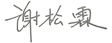 日期：2020年9月9日  系（部）审查意见：                                                                                 系（部）主任签名：    日期：2020年9月9日  系（部）审查意见：                                                                                 系（部）主任签名：    日期：2020年9月9日  系（部）审查意见：                                                                                 系（部）主任签名：    日期：2020年9月9日  系（部）审查意见：                                                                                 系（部）主任签名：    日期：2020年9月9日  系（部）审查意见：                                                                                 系（部）主任签名：    日期：2020年9月9日  系（部）审查意见：                                                                                 系（部）主任签名：    日期：2020年9月9日  系（部）审查意见：                                                                                 系（部）主任签名：    日期：2020年9月9日  系（部）审查意见：                                                                                 系（部）主任签名：    日期：2020年9月9日  系（部）审查意见：                                                                                 系（部）主任签名：    日期：2020年9月9日  